EkonomiePředpokládaný vyučující: prof. Povová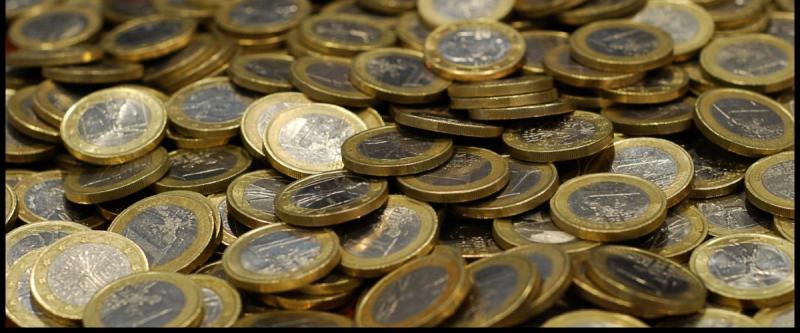 Seminář je určen pro budoucí studenty VŠE a dalších oborů s ekonomickou tématikou. vede k rozvíjení schopnosti ekonomicky mysletučí studenty uplatňovat ekonomickou efektivnost při podnikových činnostech, jednat hospodárně a v souladu s etikou podnikánípředává žákům vědomosti o podnikání, podnikových činnostech, marketingu, prodejní činnostifinancování podniku, finančním trhu, hospodářské politice a místě národního hospodářství ve světové ekonomiceučí studenty základním ekonomickým dovednostem, které pak využívají v praxiučí studenty využívat různé zdroje informací k doplnění svých znalostí a k vypracování  jednoduchých samostatných úkolů3. ročník Učivo je zaměřeno na vysvětlení základních ekonomických pojmů, jako jsou cíle azáklady hospodaření, podnik, podnikání, podnikové činnosti a dále směřuje ke zvládnutí znalostí o výsledku hospodaření, státním rozpočtu, daňové soustavě a pojišťovnictví.4. ročník Je zaměřen na probírání učiva, které se týká hospodářské politiky, bankovnictví, mezinárodního a vnitřního obchodu. V tomto ročníku studenti navštíví v rámci učiva bankovnictví expozici ČNB v Praze. Dále je učivo zaměřeno na makroekonomii a vyúsťuje do problematiky mezinárodní ekonomie.Hodnocení: testy z probraného učiva, samostatné práce